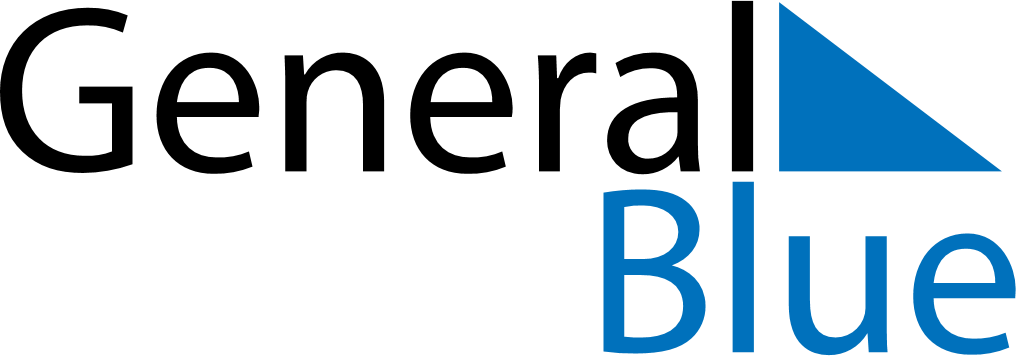 March 2024March 2024March 2024March 2024March 2024March 2024March 2024Quorn, South Australia, AustraliaQuorn, South Australia, AustraliaQuorn, South Australia, AustraliaQuorn, South Australia, AustraliaQuorn, South Australia, AustraliaQuorn, South Australia, AustraliaQuorn, South Australia, AustraliaSundayMondayMondayTuesdayWednesdayThursdayFridaySaturday12Sunrise: 7:07 AMSunset: 7:53 PMDaylight: 12 hours and 46 minutes.Sunrise: 7:07 AMSunset: 7:52 PMDaylight: 12 hours and 44 minutes.34456789Sunrise: 7:08 AMSunset: 7:50 PMDaylight: 12 hours and 42 minutes.Sunrise: 7:09 AMSunset: 7:49 PMDaylight: 12 hours and 40 minutes.Sunrise: 7:09 AMSunset: 7:49 PMDaylight: 12 hours and 40 minutes.Sunrise: 7:10 AMSunset: 7:48 PMDaylight: 12 hours and 38 minutes.Sunrise: 7:10 AMSunset: 7:47 PMDaylight: 12 hours and 36 minutes.Sunrise: 7:11 AMSunset: 7:45 PMDaylight: 12 hours and 34 minutes.Sunrise: 7:12 AMSunset: 7:44 PMDaylight: 12 hours and 32 minutes.Sunrise: 7:13 AMSunset: 7:43 PMDaylight: 12 hours and 30 minutes.1011111213141516Sunrise: 7:13 AMSunset: 7:42 PMDaylight: 12 hours and 28 minutes.Sunrise: 7:14 AMSunset: 7:40 PMDaylight: 12 hours and 26 minutes.Sunrise: 7:14 AMSunset: 7:40 PMDaylight: 12 hours and 26 minutes.Sunrise: 7:15 AMSunset: 7:39 PMDaylight: 12 hours and 24 minutes.Sunrise: 7:16 AMSunset: 7:38 PMDaylight: 12 hours and 22 minutes.Sunrise: 7:16 AMSunset: 7:37 PMDaylight: 12 hours and 20 minutes.Sunrise: 7:17 AMSunset: 7:35 PMDaylight: 12 hours and 18 minutes.Sunrise: 7:18 AMSunset: 7:34 PMDaylight: 12 hours and 16 minutes.1718181920212223Sunrise: 7:19 AMSunset: 7:33 PMDaylight: 12 hours and 14 minutes.Sunrise: 7:19 AMSunset: 7:31 PMDaylight: 12 hours and 12 minutes.Sunrise: 7:19 AMSunset: 7:31 PMDaylight: 12 hours and 12 minutes.Sunrise: 7:20 AMSunset: 7:30 PMDaylight: 12 hours and 10 minutes.Sunrise: 7:21 AMSunset: 7:29 PMDaylight: 12 hours and 8 minutes.Sunrise: 7:21 AMSunset: 7:28 PMDaylight: 12 hours and 6 minutes.Sunrise: 7:22 AMSunset: 7:26 PMDaylight: 12 hours and 4 minutes.Sunrise: 7:23 AMSunset: 7:25 PMDaylight: 12 hours and 2 minutes.2425252627282930Sunrise: 7:24 AMSunset: 7:24 PMDaylight: 12 hours and 0 minutes.Sunrise: 7:24 AMSunset: 7:22 PMDaylight: 11 hours and 58 minutes.Sunrise: 7:24 AMSunset: 7:22 PMDaylight: 11 hours and 58 minutes.Sunrise: 7:25 AMSunset: 7:21 PMDaylight: 11 hours and 56 minutes.Sunrise: 7:26 AMSunset: 7:20 PMDaylight: 11 hours and 54 minutes.Sunrise: 7:26 AMSunset: 7:18 PMDaylight: 11 hours and 52 minutes.Sunrise: 7:27 AMSunset: 7:17 PMDaylight: 11 hours and 50 minutes.Sunrise: 7:28 AMSunset: 7:16 PMDaylight: 11 hours and 48 minutes.31Sunrise: 7:28 AMSunset: 7:15 PMDaylight: 11 hours and 46 minutes.